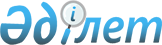 О признании утратившим силу постановление акимата Западно-Казахстанской области от 16 февраля 2016 года № 37 "Об утверждении методики оценки деятельности административных государственных служащих корпуса "Б" Государственного учреждения "Аппарат акима Западно-Казахстанской области" и областных исполнительных органов финансируемых из местного бюджета"Постановление акимата Западно-Казахстанской области от 24 февраля 2017 года № 53. Зарегистрировано Департаментом юстиции Западно-Казахстанской области 15 марта 2017 года № 4719      Руководствуясь Законами Республики Казахстан от 23 января 2001 года "О местном государственном управлении и самоуправлении в Республике Казахстан", от 6 апреля 2016 года "О правовых актах" акимат Западно-Казахстанской области ПОСТАНОВЛЯЕТ:

      1. Признать утратившим силу постановление акимата Западно-Казахстанской области от 16 февраля 2016 года №37 "Об утверждении методики оценки деятельности административных государственных служащих корпуса "Б" Государственного учреждения "Аппарат акима Западно-Казахстанской области"" (зарегистрированное в Реестре государственной регистрации нормативных правовых актов №4299, опубликованное 26 марта 2016 года в газетах "Орал өңірі" и "Приуралье").

      2. Руководителю отдела государственно-правовой работы аппарата акима Западно-Казахстанской области (Рахметова Г.Ж.) обеспечить государственную регистрацию данного постановления в органах юстиции, его официальное опубликование в эталонном контрольном банке нормативных правовых актов Республики Казахстан и в средствах массовой информации.

      3. Контроль за исполнением настоящего постановления возложить на руководителя аппарата акима Западно-Казахстанской области Канаева К.Ш.

      4. Настоящее постановление вводится в действие со дня первого официального опубликования.


					© 2012. РГП на ПХВ «Институт законодательства и правовой информации Республики Казахстан» Министерства юстиции Республики Казахстан
				
      Аким области

А.Кульгинов
